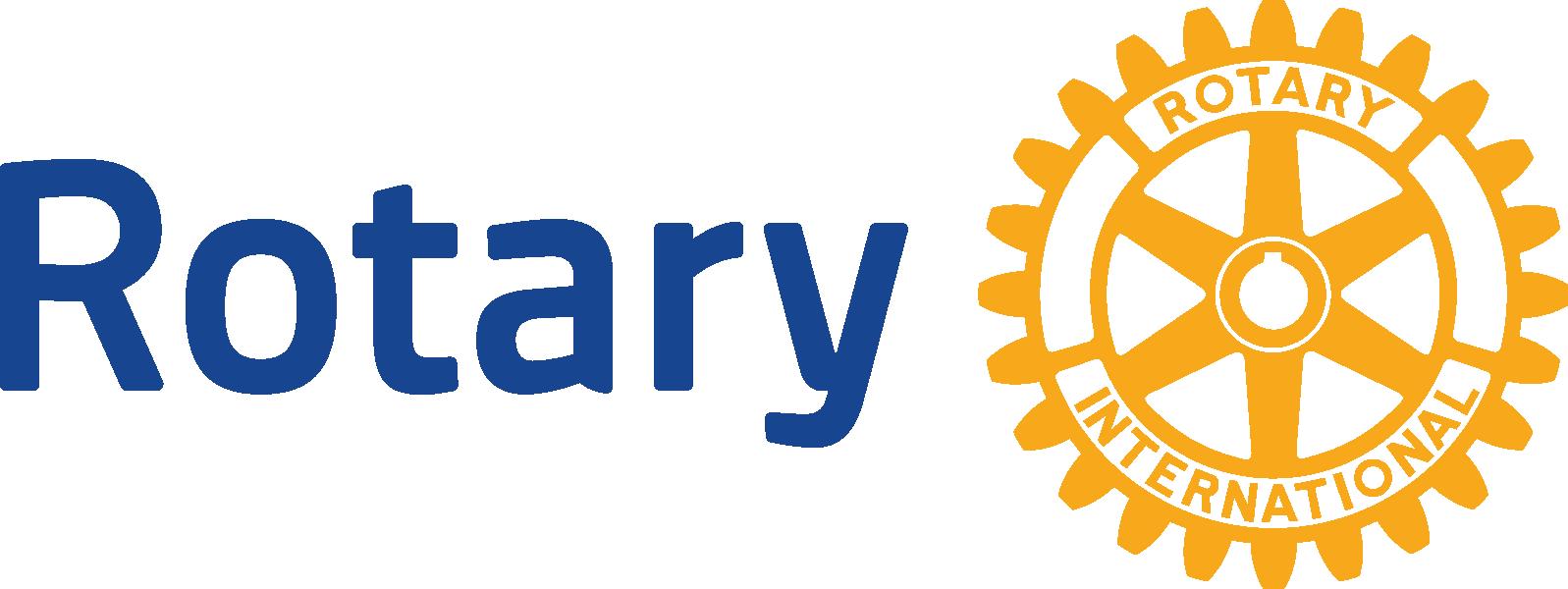 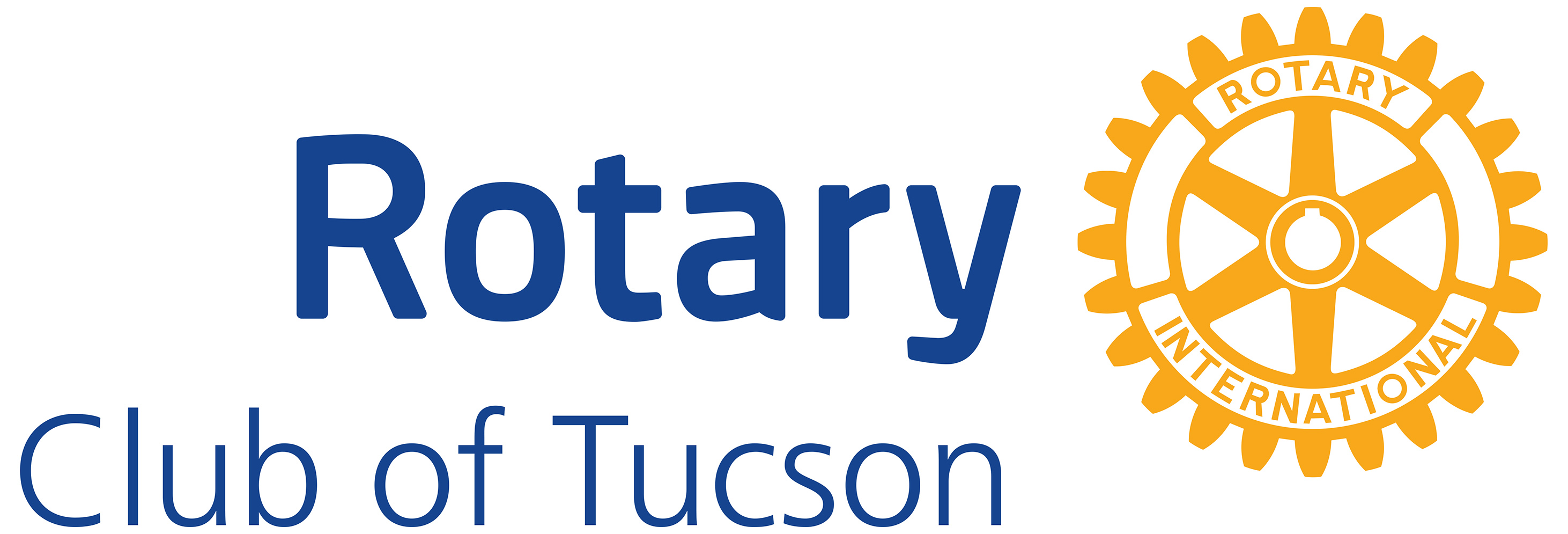 Applicant please note: The purpose of this form is to provide the club with information that will expedite the review process through the Classification / Membership Committees and the Board of Directors. Submission of the application is not a guarantee of acceptance.  APPLICANT INFORMATIONFull Name:                                                           Nickname preference: VOCATIONAL INFORMATION (Current position or last position held, if retired)Company/Organization:                                 Occupation: Position/Title:                                               How long in this position: Street Address: 	City:          State:          Zip: Phone:     Fax:             Mobile: Email:                                                                           Website: If you are not the top position or a partner in your organization, does the top position support you as the company / organization representative in Rotary?  Comments: How did you hear about RCOT: Please provide your Professional Resume along with three Professional References when submitting this Application.PROFESSIONAL ORGANIZATIONS Offices held (if any) COMMUNITY / CIVIC INVOLVEMENTList ALL current (and other most recent) significant community and civic involvement. PERSONAL / FAMILY INFORMATIONThe following information is available to members only in our club roster or membership database.Place of birth:                                             Birth date:  Alma mater:                                                Degree(s) held: Hobbies/Interests: Family members are included in many special events and other club activities.  Home Address w/zip: Home Telephone:                                   Home Fax: Partner Full Name:                      Partner Nickname Preference:  Partner Birth Date:                      Children: Do you prefer that your mail be sent to: Business Address:  Home Address: ARE YOU A FORMER ROTARIAN?	 YES  NO IF YES:  Rotary International Number:  Dates of Membership: Name of former Club(s):  Club(s) City and State: I agree to pay the admission fee of $300 (meeting lunches are not included in the admission fee), and quarterly dues of $195 (includes seven weekly lunches in quarter) in accordance with the bylaws of the club.  I hereby give my permission to the club to publish my name, business and proposed classification to members as part of the application process.  Signature:                                                   Date:  Where did you grow up? How can your experiences help other Club members? What accomplishment (s) are you most proud of? What would surprise people to know about you? 